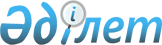 О внесении изменений в постановление Правительства Республики Казахстан от 12 декабря 2013 года № 1329 "О реализации Закона Республики Казахстан "О республиканском бюджете на 2014 - 2016 годы"Постановление Правительства Республики Казахстан от 19 сентября 2014 года № 987

      Правительство Республики Казахстан ПОСТАНОВЛЯЕТ:



      1. Внести в постановление Правительства Республики Казахстан от 12 декабря 2013 года № 1329 «О реализации Закона Республики Казахстан «О республиканском бюджете на 2014 - 2016 годы» следующие изменения:



      приложение 17 к указанному постановлению изложить в новой редакции согласно приложению к настоящему постановлению;



      в приложении 24 к указанному постановлению:



      в графе 7 строки, порядковый номер 74, цифры «3051350» заменить цифрами «4069979».



      2. Настоящее постановление вводится в действие со дня его подписания.      Премьер-Министр

      Республики Kaзахстан                       К. Масимов

Приложение          

к постановлению Правительства

Республики Казахстан     

от 19 сентября 2014 года № 987Приложение 17        

к постановлению Правительства

Республики Казахстан     

от 12 декабря 2013 года № 1329     Распределение сумм целевых текущих трансфертов областным

          бюджетам, бюджетам городов Астаны и Алматы на

          материально-техническое оснащение медицинских

          организаций здравоохранения на местном уровне 
					© 2012. РГП на ПХВ «Институт законодательства и правовой информации Республики Казахстан» Министерства юстиции Республики Казахстан
				№

п/пНаименование областей и городовСумма,

тыс. тенгеВсего15 392 5371.Акмолинская область344 6622.Актюбинская область299 6613.Алматинская область1 006 4264.Атырауская область684 7035.Восточно-Казахстанская область3 518 9266.Жамбылская область488 9297.Западно-Казахстанская область804 1918.Карагандинская область1 567 0849.Костанайская область580 81010.Кызылординская область561 17911.Мангистауская область245 48112.Павлодарская область292 10613.Северо-Казахстанская область463 17814.Южно-Казахстанская область681 92515.Город Алматы1 246 48416.Город Астана2 606 792